   MENU SUBJECT TO CHANGE 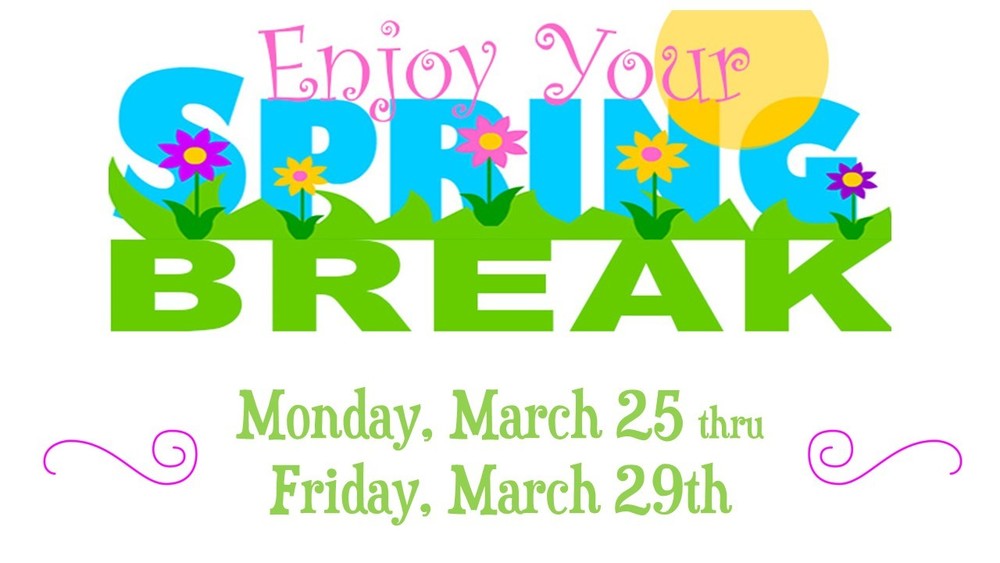 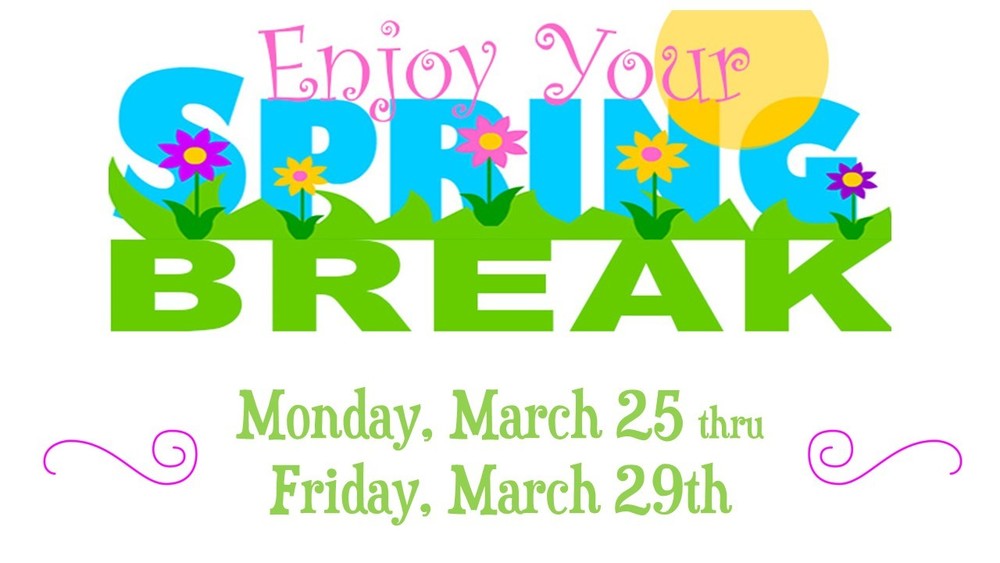 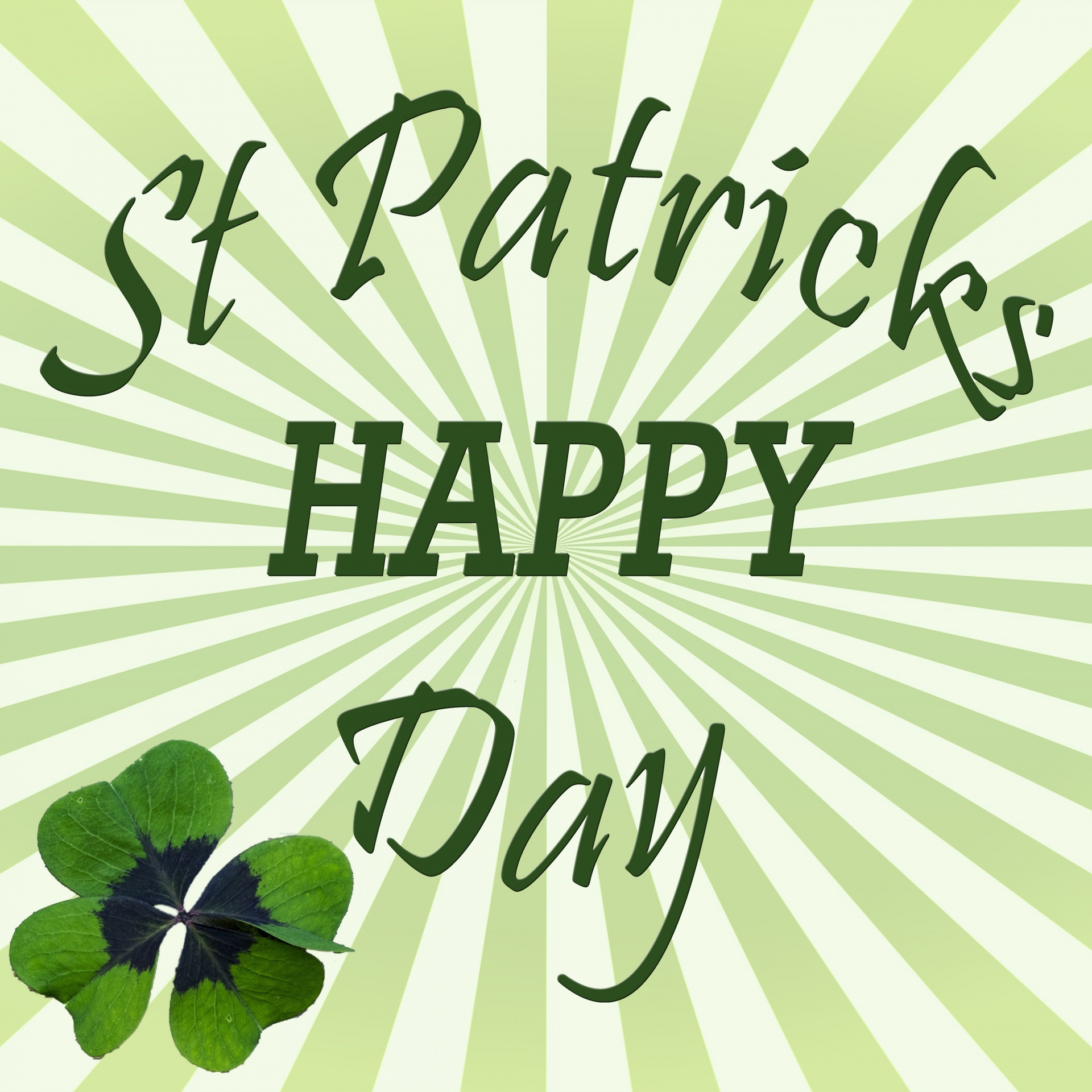 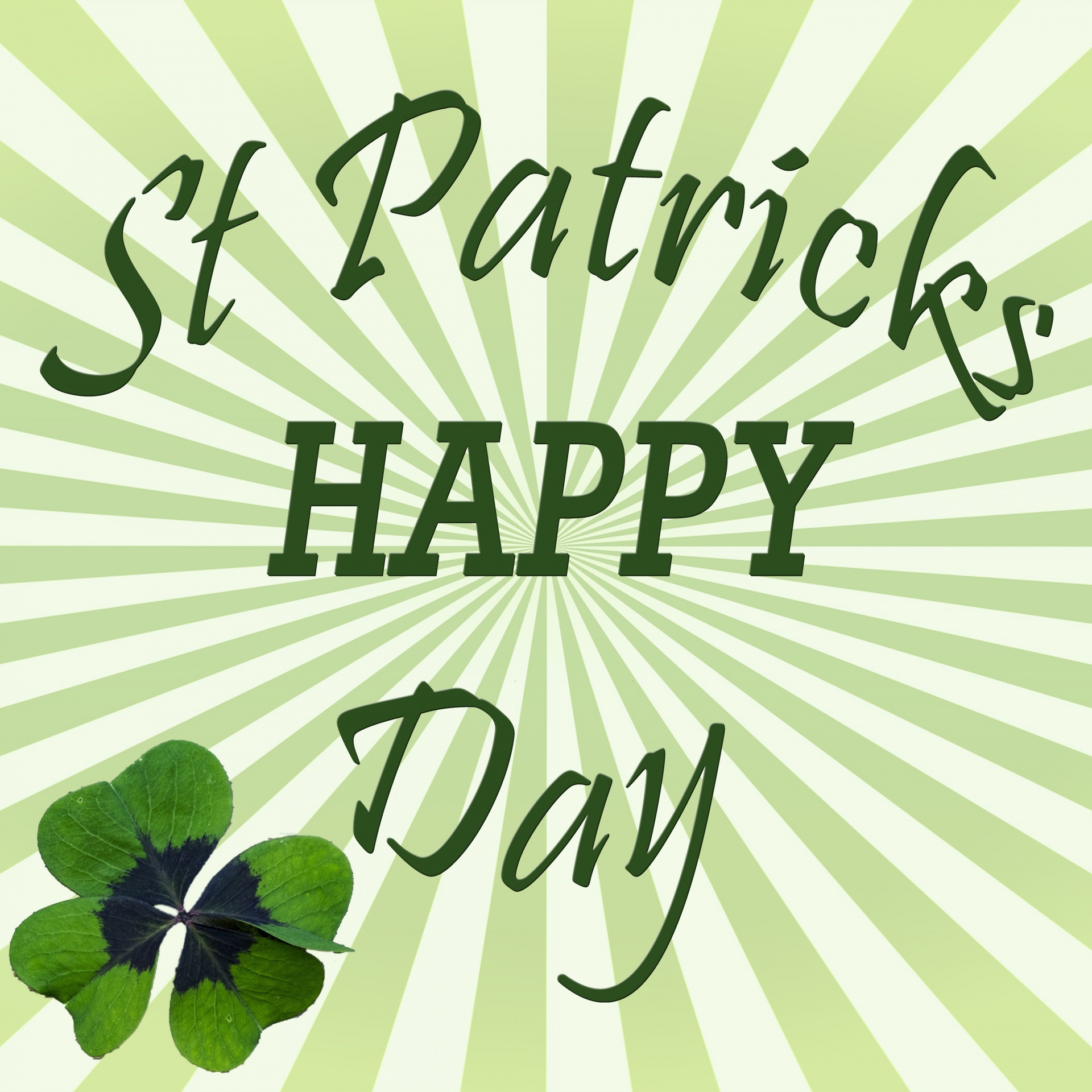 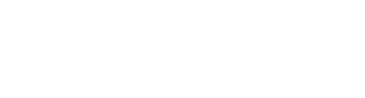 